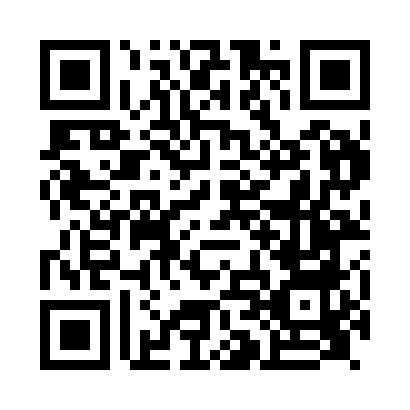 Prayer times for West Langdon, Kent, UKMon 1 Jul 2024 - Wed 31 Jul 2024High Latitude Method: Angle Based RulePrayer Calculation Method: Islamic Society of North AmericaAsar Calculation Method: HanafiPrayer times provided by https://www.salahtimes.comDateDayFajrSunriseDhuhrAsrMaghribIsha1Mon2:514:4412:596:349:1311:062Tue2:524:4512:596:349:1311:063Wed2:524:4612:596:349:1211:064Thu2:534:4612:596:349:1211:065Fri2:534:4712:596:339:1111:056Sat2:544:481:006:339:1111:057Sun2:544:491:006:339:1011:058Mon2:554:501:006:339:1011:059Tue2:554:511:006:329:0911:0410Wed2:564:521:006:329:0811:0411Thu2:574:531:006:329:0711:0412Fri2:574:541:006:319:0611:0313Sat2:584:551:016:319:0611:0314Sun2:584:561:016:309:0511:0315Mon2:594:571:016:309:0411:0216Tue3:004:591:016:299:0311:0217Wed3:005:001:016:299:0211:0118Thu3:015:011:016:289:0011:0119Fri3:025:021:016:288:5911:0020Sat3:025:041:016:278:5810:5921Sun3:035:051:016:268:5710:5922Mon3:045:061:016:268:5610:5823Tue3:045:081:016:258:5410:5824Wed3:055:091:016:248:5310:5725Thu3:065:101:016:238:5210:5626Fri3:065:121:016:238:5010:5627Sat3:075:131:016:228:4910:5528Sun3:085:151:016:218:4710:5429Mon3:085:161:016:208:4610:5330Tue3:095:181:016:198:4410:5231Wed3:125:191:016:188:4210:49